CUSTOMS VALUE DECLARATION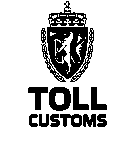 Part A. Must always be completedRD-0006B (Approved 08.2016) Digital version1. Name and address of invoice issuer (seller)1. Name and address of invoice issuer (seller)4. Invoice no. and date1. Name and address of invoice issuer (seller)5. Invoiced currency and total amount2. Name and address of declared recipient6. Purchase agreement entered into by: contract	  oral agreement 	 telex 	 letter 	 other6. Purchase agreement entered into by: contract	  oral agreement 	 telex 	 letter 	 otherDate	...........................	Year   		Ref.  	Date	...........................	Year   		Ref.  	7. Order confirmation in accordance with: letter	 telex	 other7. Order confirmation in accordance with: letter	 telex	 otherDate	...........................	Year   		Ref.  	Date	...........................	Year   		Ref.  	3. Number of packages and types of goods8. Enter the total amount paid or to be paid for the goods. This should include the price of any extra equipment, costs incurred abroad and any prepayments made.9. Goods code3. Number of packages and types of goods8. Enter the total amount paid or to be paid for the goods. This should include the price of any extra equipment, costs incurred abroad and any prepayments made.10. Airway bill no. or equivalent3. Number of packages and types of goods3. Number of packages and types of goodsCurrency and amount   	Currency and amount   	Part B. Must be completed when there are dependencies between the buyer and seller of the kind described in Section 7-10, subsection 1, points (d) and (e) of the Norwegian Customs Act.Part B. Must be completed when there are dependencies between the buyer and seller of the kind described in Section 7-10, subsection 1, points (d) and (e) of the Norwegian Customs Act.Part B. Must be completed when there are dependencies between the buyer and seller of the kind described in Section 7-10, subsection 1, points (d) and (e) of the Norwegian Customs Act.Part B. Must be completed when there are dependencies between the buyer and seller of the kind described in Section 7-10, subsection 1, points (d) and (e) of the Norwegian Customs Act.11. What dependencies exist between the buyer and seller:11. What dependencies exist between the buyer and seller:11. What dependencies exist between the buyer and seller:11. What dependencies exist between the buyer and seller:Part C. Must be completed when codes 2, 3 or 9 are entered in box 24 of the Single Administrative Document.Part C. Must be completed when codes 2, 3 or 9 are entered in box 24 of the Single Administrative Document.Part C. Must be completed when codes 2, 3 or 9 are entered in box 24 of the Single Administrative Document.Part C. Must be completed when codes 2, 3 or 9 are entered in box 24 of the Single Administrative Document.12. Is the transaction bound by restrictions in terms of right of disposal or use of goods, cf. Section 7-10, subsection 1, point (a) of the Norwegian Customs Act.12. Is the transaction bound by restrictions in terms of right of disposal or use of goods, cf. Section 7-10, subsection 1, point (a) of the Norwegian Customs Act.12. Is the transaction bound by restrictions in terms of right of disposal or use of goods, cf. Section 7-10, subsection 1, point (a) of the Norwegian Customs Act.14. Will any of the proceeds from the buyer’s onward sale or use of the goods accrue to the seller, cf. Section 7-10, subsection 1, point (c) of the Norwegian Customs Act.13. Do any special agreements exist in relation to the sale and price, cf. Section 7-10, subsection 1, point (b) of the Norwegian Customs Act.13. Do any special agreements exist in relation to the sale and price, cf. Section 7-10, subsection 1, point (b) of the Norwegian Customs Act.13. Do any special agreements exist in relation to the sale and price, cf. Section 7-10, subsection 1, point (b) of the Norwegian Customs Act.13. Do any special agreements exist in relation to the sale and price, cf. Section 7-10, subsection 1, point (b) of the Norwegian Customs Act.Part D. Must always be completed.Part D. Must always be completed.Part D. Must always be completed.Part D. Must always be completed.15. Calculation of customs value.16. Declared recipient’s signature cf. Box 8 of the Single Administrative Document.SpecificationsAmountI hereby declare that the information provided is correct and complete.(Place, date, year)(Signature)17. The Norwegian Customs Service’s notes